The Approval Process Overview tab contains the approval status of a shopping cart.The Approval Process Overview tab contains the approval status of a shopping cart. Role: StaffFrequency: As NeededViewing Approval StatusViewing Approval Status1. Click on the Approval Process Overview tab. 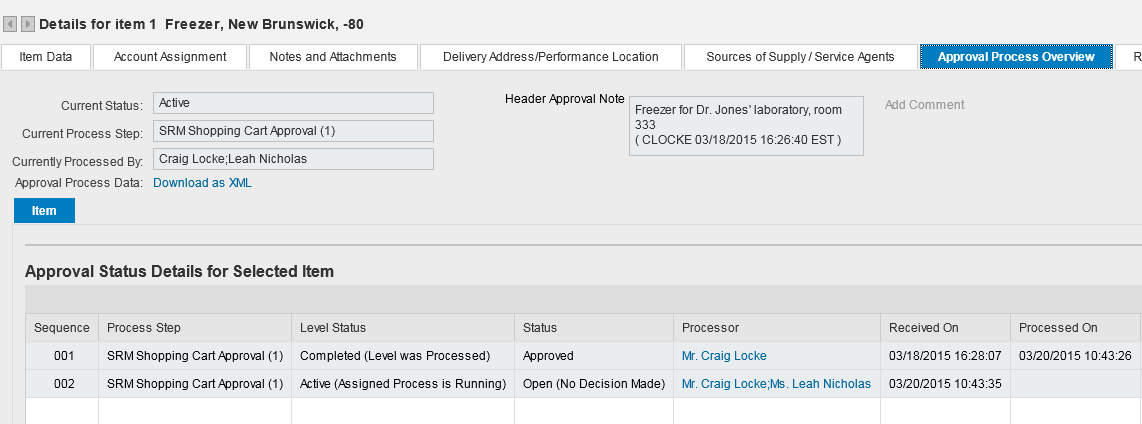 Approver information can be viewed on the bottom Details Section.Information reflects full history including Approver(s) and dates/times of approval(s).Note: If cart has not been approved, the tab will reflect the Approver’s mailboxes in which it resides.